                                     LICEO POLIVALENTE MARIA WARD                                              Año escolar  2020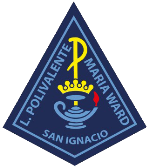                                              Convivencia EscolarBASES DEL CONCURSO : “TODOS POR EL BUEN TRATO”CONVOCATORIA: Se invita a todas las familias de nuestro Liceo a participar de este concurso según las categorías que se señalan.Podrán participar las familias elaborando un elemento artístico en donde se plasme la importancia del buen trato, resaltando los valores que se señalan en nuestro Proyecto Educativo. OBJETIVOS: 1.-Generar conciencia en todos los niveles educativos del Colegio sobre la importancia del buen trato para  una sana convivencia escolar y en la familia,  sumándose a una cultura de la Paz.2.-Promover y difundir aspectos positivos de una convivencia escolar y familiar  mediante expresiones artísticas de los estudiantes y sus familias.CATEGORIAS:1.-  Pre kínder –Kínder. 1eros  básicos.2.-  2°- 3° Y  4° básicos.3.- 5° - 6° - 7°  Y  8° básicos.	|4.- I –IV  Enseñanza Media.TECNICA:Será de libre elección. Se sugiere dibujo (Plumones, Lápiz de color,  Lápiz carbón, lápices de cera, témpera, acuarela, etc.) collage, afiches, grafitis,  etc.REQUISITOS:Los trabajos deben ser confeccionados en familia.Una vez realizado el trabajo  tomar una fotografía y enviarla por  whatsapp a los profesores jefes (guardar el original).PLAZO:Las fotografías de los trabajos podrán ser enviadas durante todo el mes de mayo.PREMIOS:Se premiaran primer, segundo y tercer lugar por categoría, (La premiación se realizará una vez que volvamos a la relativa normalidad)“Somos Responsable de Construir la Paz”